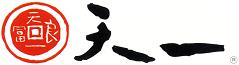 期間限定特別メニュー １２／１～１２／３０山 茶 花さざんか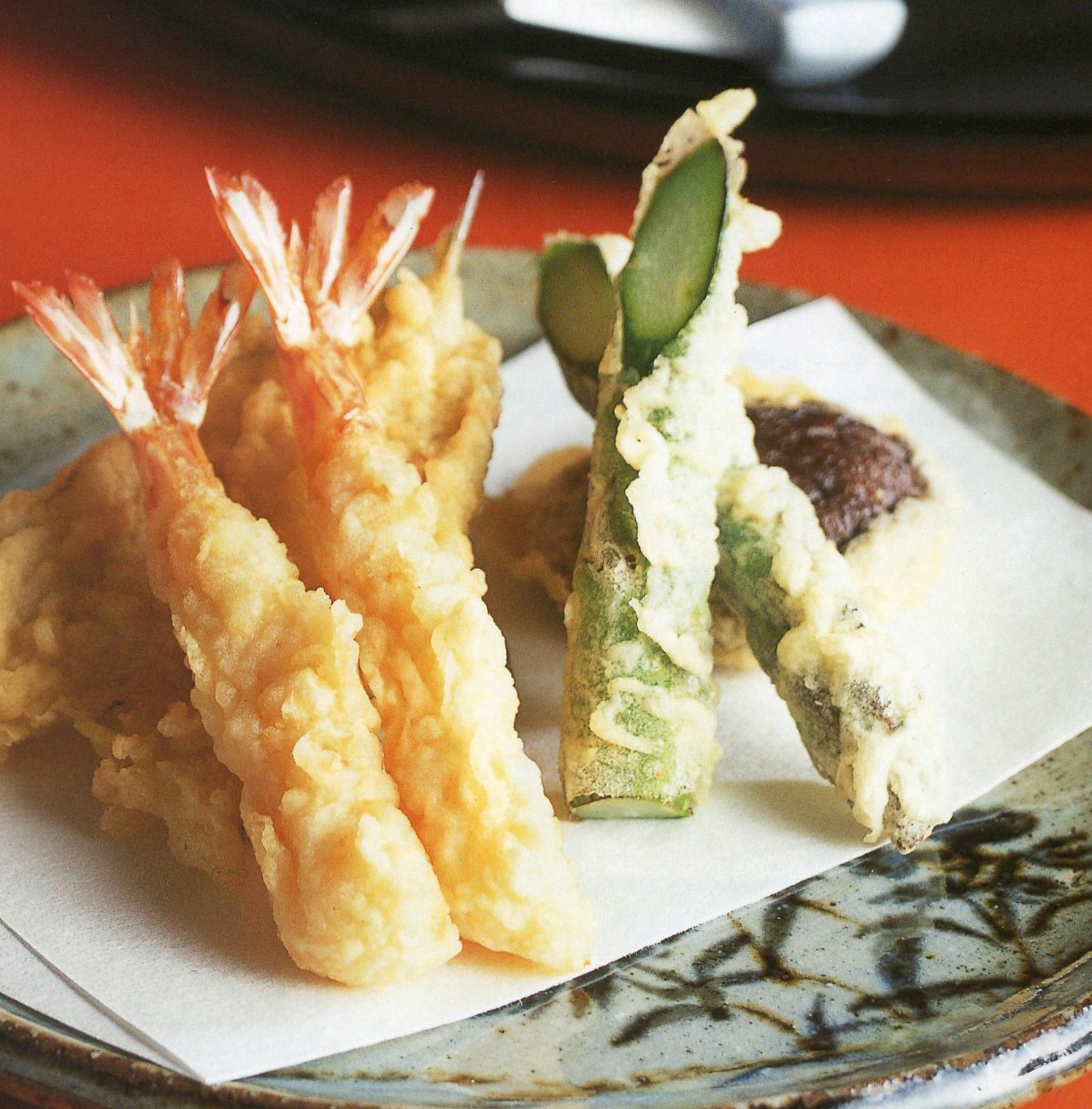 お飲み物を下記より一品お選びください（生ビール、グラスワイン、ソフトドリンク）和風サラダ　小鉢　箸休め天ぷら１２品　御飯　赤だし　香の物  季節の果物９,０００円表示金額は本体価格です。消費税を加算させていただきますTEL 082-223-8333